ATHABASCA UNIVERSITY	__				___    	       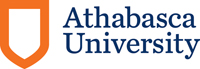 HUMAN RESOURCESTELEWORK INFORMATION FORMAcademics with regular appointments can voluntarily choose to perform their job duties primarily from a home office providing they are able to meet ’s technology and attendance requirements.  The home office must be located in  unless prior approval is received from the President.GENERAL INFORMATION     □  New Application      □  Information Update onlyEmployee Number:	__________	Employee Name:	________________________________________________________________Mailing Address:	________________________________________________________________			________________________________________________________________Street Address (if different from mailing address):    ____________________________________________Postal Code:		___________TELEPHONE INFORMATIONAU dedicated phone number:    _______________________Fax number (if applicable):            _______________________INTERNETHigh speed Internet is mandatory.Name of High Speed Provider:    ______________________________________________________Send copies of this form to your academic director and to your Human Resources Advisor.________________________________________________________________________________Signature (if not submitted electronically)        					DateThe personal information collected on this form will be used for the purpose of implementation of the allowance system for telephone and high-speed Internet expenses and the one-time taxable payment.  It is collected under the authority of section 33 (c) of the Alberta Freedom of Information and Protection of Privacy Act.  If you have any question about the collection and use of this information, contact your Human Resources Advisor, Human Resources,  , , T9S 3A3.  Telephone:  , extension 6655.ATHABASCA UNIVERSITY						        	       HUMAN RESOURCES AUFA Hazard Assessment Agreement for Teleworkers The home office should offer the same level of safety and security, as the employee would receive at the regular work office. Alberta Workplace Health and Safety has legislated conducting a hazard assessment to identify and control work related hazards. Please conduct the following assessment of your home office using this form, sign/date the form and return it to Human Resources by fax: ) or by mail. For a more detailed hazard assessment guideline see Hazard Assessment at http://www1.athabascau.ca/hr/ohs.Fire Protection:Is there a smoke detector?YES		NOIs there clear access to a fire extinguisher?YES		NOIs there a carbon monoxide detector in areas where there are fuel-burning appliances?YES		NOEmergency Procedures:Has an evacuation plan been established?YES		NOAre first aid supplies readily accessible and adequate?YES		NOAre emergency contact numbers posted near the phone?YES		NOHas a periodic contact schedule been established?YES		NODoes your office contact know how to reach someone near you in the event of an emergency?YES		NOAre you aware incidents must be reported immediately to your supervisor?YES		NOElectrical Safety:Are extension cords in good condition and positioned properly?YES		NOAre outlets grounded and not overloaded?YES		NOIs there surge protection for electrical equipment?YES		NOIs there sufficient ventilation for electrical equipment?YES		NOAre telephone lines, electrical cords, extension wires, and computer cords all neatly secured out of the way, for example, under a desk or along a baseboard (reroute, tape or remove cords)?YES		NOAre aisles, doorways, and corners free of obstructions and permit free movement?YES		NOName: ____________________________________________________________________________________________________Employee Signature: 					Date: